16/2017/2018/20Mineral Titles Act 2010NOTICE OF LAND CEASING TO BE A MINERAL TITLE AREAMineral Titles Act 2010NOTICE OF LAND CEASING TO BE A MINERAL TITLE AREATitle Type and Number:Exploration Licence 27417Area Ceased on:13 January 2020Area:12 Blocks, 37.13 km²Locality:SENTINEL BOREName of Applicant(s)/Holder(s):100% GLOBE MINERAL RESOURCES INVESTMENTS PTY LTD [ACN. 147 814 140]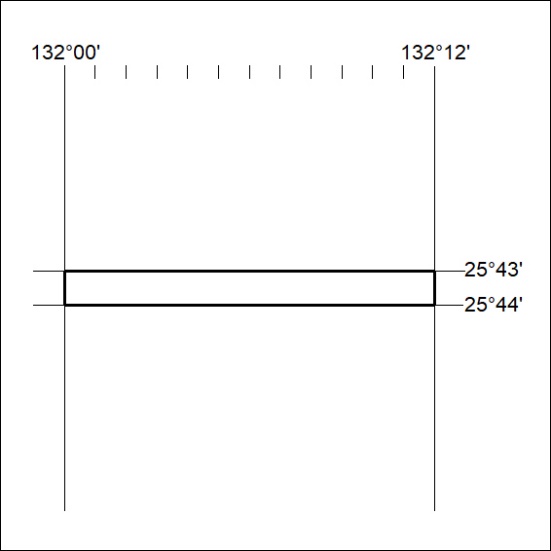 Mineral Titles Act 2010NOTICE OF LAND CEASING TO BE A MINERAL TITLE AREAMineral Titles Act 2010NOTICE OF LAND CEASING TO BE A MINERAL TITLE AREATitle Type and Number:Exploration Licence 27418Area Ceased on:13 January 2020Area:184 Blocks, 566.57 km²Locality:SENTINEL BOREName of Applicant(s)/Holder(s):100% GLOBE MINERAL RESOURCES INVESTMENTS PTY LTD [ACN. 147 814 140]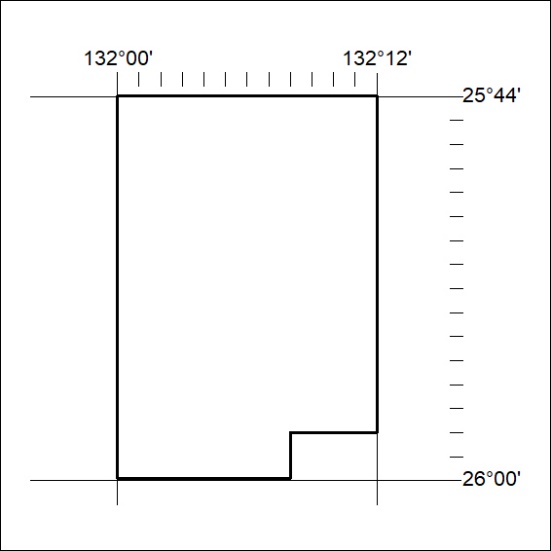 Mineral Titles Act 2010NOTICE OF LAND CEASING TO BE A MINERAL TITLE AREAMineral Titles Act 2010NOTICE OF LAND CEASING TO BE A MINERAL TITLE AREATitle Type and Number:Exploration Licence 27419Area Ceased on:13 January 2020Area:10 Blocks, 30.91 km²Locality:SENTINEL BOREName of Applicant(s)/Holder(s):100% GLOBE MINERAL RESOURCES INVESTMENTS PTY LTD [ACN. 147 814 140]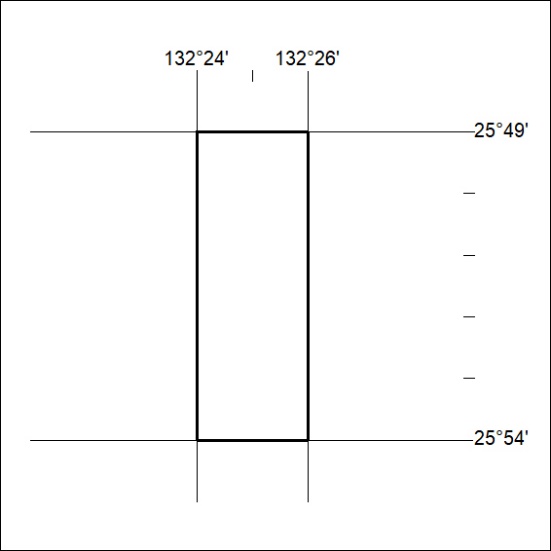 